Na základe ustanovenia § 13 ods. 4 písm. d) zákona SNR č. 369/1990 Zb. o obecnom zriadení v znení neskorších predpisov,  v zmysle § 29 zákona č. 553/2003 Z. z. o odmeňovaní niektorých zamestnancov pri výkone práce vo verejnom záujme v znení neskorších predpisov,  vydávam Poriadok odmeňovania zamestnancov Obce Šrobárová                                                                  Článok 1                                                           Úvodné ustanovenie      Tento poriadok odmeňovania sa vzťahuje na zamestnancov Obce Šrobárová a to na pracovníkov Obecného úradu v Šrobárovej a osôb vykonávajúcich práce na základe dohôd o vykonaní práce. Upravuje ich platové pomery a ich odmeny.                                                                      Článok 2                                                                         Plat      Plat je peňažné plnenie poskytované zamestnancovi za prácu. Za plat sa nepovažujú plnenia poskytované zamestnancovi podľa osobitných predpisov v súvislosti s vykonávaním  pracovných činností, odstupné, odchodné a cestovné náhrady.Plat nesmie byť nižší ako minimálna mzda ustanovená  zákonom.Zamestnancovi obce prislúcha za vykonanú prácu funkčný plat, ktorým je :  1. tarifný plat                                                                                                                                        2. osobný príplatok                                                                                                                                         3. odmena                                                                                                                                       4. plat za prácu nadčas        Zamestnávateľ poskytuje zamestnancovi plat podľa tohto poriadku odmeňovania,  zákona č. 553/2003 Z. z., vykonávacích všeobecne záväzných právnych predpisov a pracovnej zmluvy.Zamestnávateľ je povinný písomne oznámiť zamestnancovi výšku a zloženie funkčného platu pri uzatvorení pracovnej zmluvy, pri zmene druhu práce alebo po každej úprave platu.                                                                     Článok 3                                                                Platové triedy      Zamestnanec sa zaradí do platovej triedy podľa najnáročnejšej pracovnej činnosti z hľadiska jej zložitosti, zodpovednosti, psychickej a fyzickej náročnosti, ktorú má vykonávať v rámci popisu pracovnej činnosti, náplne práce za predpokladu splnenia kvalifikačných predpokladov vzdelania a osobitných kvalifikačných predpokladov, ak sú stanovené osobitným predpisom.Ak zamestnanec má vykonávať pracovné činnosti s prevahou duševnej práce zaradí ho zamestnávateľ do niektorej z platových tried podľa Prílohy č. 1 zákona č. 553/2003 Z. z..Ak zamestnanec má vykonávať pracovné činnosti remeselné, manuálne s prevahou fyzickej práce zaradí ho zamestnávateľ do niektorej z platových tried podľa  Prílohy č. 2 zákona č. 553/2003 Z. z..Zaradenie zamestnanca musí byť v súlade s charakteristikou platovej triedy a katalógom pracovných činností v zmysle Nariadenia vlády Slovenskej republiky č. 341/2004 Z. z., ktorým sa ustanovujú katalógy pracovných činností pri výkone práce vo verejnom záujme v znení neskorších predpisov.Ak niektorá vykonávaná činnosť nie je uvedená v katalógu pracovných činností pri výkone práce  vo verejnom záujme, zaradenie zamestnanca sa vykoná na základe porovnania činností z hľadiska zložitosti, zodpovednosti, psychickej a fyzickej náročnosti s inými pracovnými činnosťami uvedenými v katalógu.                                                                          Článok 4                                                                     Platové stupne     Zamestnávateľ určí dĺžku započítanej praxe zamestnanca a v závislosti od nej ho zaradí do jedného z dvanástich platových stupňov podľa prílohy č. 3 zákona č. 553/2003 Z. z..Započítaná prax podľa tohto zákona je :odborná prax na účely tohto poriadku odmeňovania je súhrn znalostí a skúseností získaných pri vykonávaní pracovných činností, ktoré majú rovnaký alebo podobný charakter ako pracovná činnosť vykonávaná u zamestnávateľa.prax pri vykonávaní pracovných činností, ktoré majú iný charakter ako pracovná činnosť, ktorú má zamestnanec vykonávať u zamestnávateľa, v závislosti od miery jej využitia na úspešné vykonávanie pracovnej činnosti v rozsahu najviac dvoch tretín.do započítateľnej praxe sa započítava čas vykonávania funkcie, čas zamestnania na účely dôchodkového zabezpečenia, čas starostlivosti o dieťa / najviac 3 roky na jedno dieťa /, čas starostlivosti s dlhodobo nepriaznivým stavom vyžadujúci osobitnú starostlivosť, čas vykonávania vojenskej alebo náhradnej služby, čas civilnej služby / najviac 18 mesiacov /.                                                                         Článok 5                                                                       Tarifný plat     Zamestnancovi  zaradenému do platovej triedy patrí tarifný plat v sume platovej tarify ustanovenej pre platovú triedu a platový stupeň, do ktorých je zaradený, podľa základnej stupnice platových taríf alebo podľa osobitnej stupnice platových taríf.                                                                        Článok 6                                                                 Osobný príplatok     Zamestnancovi na ocenenie mimoriadnych osobných schopností a za vykonávanie práce nad rámec povinností možno priznať osobný príplatok do výšky 50 % platovej tarify najvyššieho platového stupňa platového stupňa platovej triedy, do ktorej je zamestnanec zaradený.O osobnom príplatku zamestnanca obecného úradu / priznanie, zníženie, zvýšenie / rozhoduje starosta obce.                                                                          Článok 7                                                                         Odmena     Zamestnancovi môže byť poskytnutá odmena za kvalitné vykonávanie pracovných činností, za vykonávanie práce nad rámec pracovných činností, za plnenie mimoriadnej pracovnej úlohy, pri poskytnutí osobnej pomoci pri mimoriadnej udalosti až do výšky jeho funkčného platu.O priznaní  odmeny a jej výške zamestnancovi obecného úradu rozhoduje starosta obce.                                                                        Článok 8                                                                Plat za prácu nadčas     Za prácu nadčas chodí zamestnancovi čerpanie náhradného voľna v rovnakej výške ako odpracovaný nadčas.Evidencia práce nadčas je vedená pri evidencii dochádzky zamestnanca obecného úradu.                                                                        Článok 9                                            Odmena za prácu vykonávanú na základe dohôd      Pri zabezpečovaní úloh obce sa v odmeňovaní za tieto práce postupuje v zmysle zákona  /Zákonník práce v platnom znení /. Pri stanovení odmeny za takto vykonávané práce sa bude vychádzať z minimálnych mzdových nárokov / Minimálna mzda / zvýšené maximálne o 50 %.                                                                       Článok 10                                                          Záverečné ustanovenie      Plat podľa Článku 2 a Odmena za prácu vykonávanú na základe dohôd podľa Článku 9 sa zaokrúhľuje na celé euro smerom nahor.V prípadoch neupravených týmto poriadkom odmeňovania sa bude postupovať zmysle zákona č. 553/2003 Z. z.  o odmeňovaní niektorých zamestnancov pri výkone práce vo verejnom záujme v znení neskorších predpisov a zákona č. 311/2001 Zákonník práce v znení neskorších predpisov.Poriadok odmeňovania nadobúda účinnosť dňom vydania.V Šrobárovej, 31.03.2017                                                                                                         Anna Šušoliaková                                                                                                           starostka obce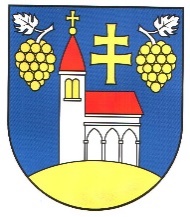 